2ème dimanche de Pâques C oude la Divine MiséricordeAntienne d’ouvertureAccueillez la joie de la gloire qui vous est donnée, rendez grâce à Dieu qui vous a appelés au royaume des Cieux, Alléluia !CollecteDieu d’éternelle miséricorde, chaque année, par les célébrations pascales, tu ranimes la foi du peuple qui t’est consacré : fais grandir le don de ta grâce, afin que tous comprennent vraiment quel baptême les a purifiés, quel Esprit les a fait renaître, et quel sang les a rachetés. Par Jésus Christ, ton Fils, notre Seigneur, qui vit et règne avec toi dans l’unité du Saint-Esprit, Dieu, pour les siècles des siècles.Lecture du livre des Actes des Apôtres 5, 12-16L’unanimité des premiers chrétiens faisait l’admiration de tous et entraînait des conversions.À Jérusalem, par les mains des Apôtres, beaucoup de signes et de prodiges s’accomplissaient dans le peuple. Tous les croyants, d’un même cœur, se tenaient sous le portique de Salomon. Personne d’autre n’osait se joindre à eux ; cependant tout le peuple faisait leur éloge ; de plus en plus, des foules d’hommes et de femmes, en devenant croyants, s’attachaient au Seigneur. On allait jusqu’à sortir les malades sur les places, en les mettant sur des civières et des brancards : ainsi, au passage de Pierre, son ombre couvrirait l’un ou l’autre. La foule accourait aussi des villes voisines de Jérusalem, en amenant des gens malades ou tourmentés par des esprits impurs. Et tous étaient guéris.  – Parole du Seigneur.Commentaire : La première communauté de toi groupée autour des apôtres nous paraît encore bien timide, à l’ombre du Temple. Bien que tout le peuple reconnaisse leur piété et profite du pouvoir de guérison qui émane de la personne de Pierre, bien que de nouveaux convertis s’attachent à eux, qui aurait cru que ce petit noyau de fidèles allait bouleverser l’histoire et changer le visage de l’Empire romain ? Il fallait croire au Christ ressuscité pour croire en son Église, au tout début.Aujourd’hui encore la vérité de notre foi au Christ ressuscité se mesure à notre foi en l’Église. Croyons-nous que, malgré ses timidités, ses déchirements intérieurs, ses tâtonnements, c’est elle qui est porteuse du message de vie pour les hommes ? Qu’elle est le levain qui peut soulever le poids d’inquiétude, d’injustice et de haine qui écrase les peuples ? La lumière qui peut révéler le sens de la marche des hommes ? Elle, c’est-à-dire nous !Psaume 117R/ : Rendez grâce au Seigneur : Il est bon !Éternel est son amour !ouAlléluia !Oui, que le dise Israël :Éternel est son amour !Oui, que le dise la maison d’Aaron :Éternel est son amour !Qu’ils le disent, ceux qui craignent le Seigneur :Éternel est son amour !La pierre qu’ont rejetée les bâtisseurs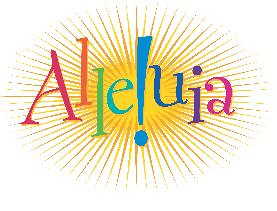 est devenue la pierre d’angle :c’est là l’œuvre du Seigneur,la merveille devant nos yeux.Voici le jour que fit le Seigneur,qu’il soit pour nous jour de fête et de joie !Donne, Seigneur, donne le salut !Donne, Seigneur, donne la victoire !Béni soit au nom du Seigneur celui qui vient !De la maison du Seigneur, nous vous bénissons !Dieu, le Seigneur, nous illumine.Lecture de l’Apocalypse de saint Jean 1, 9-11a. 12-13. 17-19Au milieu des Églises d’Asie Mineure persécutées pour leur foi, Jean voit Jésus ressuscité, venu les réconforter.Moi, Jean, votre frère, partageant avec vous la détresse, la royauté et la persévérance en Jésus, je me trouvai dans l’île de Patmos à cause de la parole de Dieu et du témoignage de Jésus. Je fus saisi en esprit, le jour du Seigneur, et j’entendis derrière moi une voix forte, pareille au son d’une trompette. Elle disait : « Ce que tu vois, écris-le dans un livre et envoie-le aux sept Églises : à Éphèse, Smyrne, Pergame, Thyatire, Sardes, Philadelphie et Laodicée ».Je me retournai pour regarder quelle était cette voix qui me parlait. M’étant retourné, j’ai vu sept chandeliers d’or, et au milieu des chandeliers un être qui semblait un Fils d’homme, revêtu d’une longue tunique, une ceinture d’or à hauteur de poitrine. Quand je le vis, je tombai à ses pieds comme mort, mais il posa sur moi sa main droite, en disant : « Ne crains pas. Moi, je suis le Premier et le Dernier, le Vivant : j’étais mort, et me voilà vivant pour les siècles des siècles ; je détiens les clés de la mort et du séjour des morts. Écris donc ce que tu as vu, ce qui est, ce qui va ensuite advenir ». – Parole du Seigneur.Commentaire : Le livre de l’Apocalypse débute par cette vision du Christ ressuscité, debout au milieu de son Église persécutée. (Les sept chandeliers représentent les sept communautés chrétiennes auxquelles s’adresse Jean). Le ressuscité est le Maître de l’histoire, qu’il domine du premier au dernier jour : aux chrétiens inquiets de la persécution, il va révéler le sens de leurs souffrances présentes et le terme de l’histoire. Vainqueur de la mort, il va garantir aux chrétiens martyrs de leur foi la vie avec lui.« Sois sans crainte », nous dit Jésus en posant sur nous sa main droite. Comment partageons-nous entre nous cette certitude que le Ressuscité conduit l’histoire et son Église vers leur accomplissement ?Alléluia. Alléluia. Thomas parce que tu m’as vu, tu crois, dit le Seigneur. Heureux ceux qui croient sans avoir vu ! Alléluia.Évangile de Jésus Christ selon saint Jean 20, 19-31Les doutes de l’apôtre Thomas deviennent pour lui un chemin de foi. En est-il de même pour nous ?C’était après la mort de Jésus. Le soir venu, en ce premier jour de la semaine, alors que les portes du lieu où se trouvaient les disciples étaient verrouillées par crainte des Juifs, Jésus vint, et il était là au milieu d’eux. Il leur dit : « La paix soit avec vous ! » Après cette parole, il leur montra ses mains et son côté. Les disciples furent remplis de joie en voyant le Seigneur. Jésus leur dit de nouveau : « La paix soit avec vous ! De même que le Père m’a envoyé, moi aussi, je vous envoie ». Ayant ainsi parlé, il souffla sur eux et il leur dit : « Recevez l’Esprit Saint. À qui vous remettrez ses péchés, ils seront remis ; à qui vous maintiendrez ses péchés, ils seront maintenus ».Or, l’un des Douze, Thomas, appelé Didyme (c’est-à-dire Jumeau), n’était pas avec eux quand Jésus était venu. Les autres disciples lui disaient : « Nous avons vu le Seigneur ! » Mais il leur déclara : « Si je ne vois pas dans ses mains la marque des clous, si je ne mets pas mon doigt dans la marque des clous, si je ne mets pas la main dans son côté, non, je ne croirai pas ! »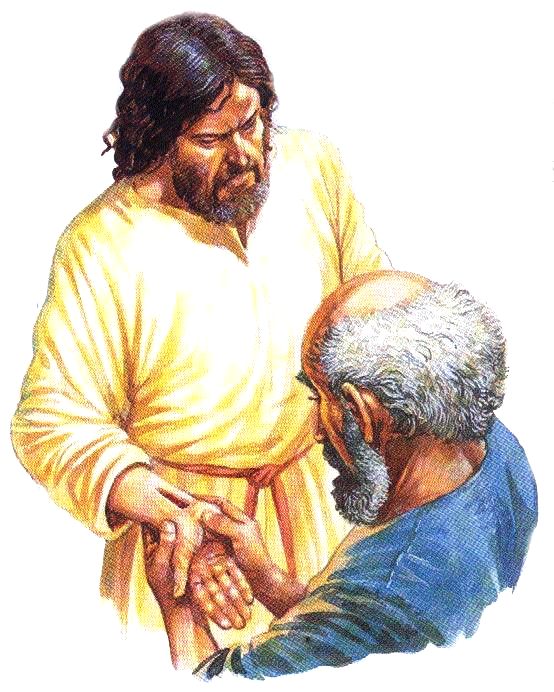 Huit jours plus tard, les disciples se trouvaient de nouveau dans la maison, et Thomas était avec eux. Jésus vient, alors que les portes étaient verrouillées, et il était là au milieu d’eux. Il dit : « La paix soit avec vous ! » Puis il dit à Thomas : « Avance ton doigt ici, et vois mes mains ; avance ta main, et mets-la dans mon côté : cesse d’être incrédule, sois croyant ». Alors Thomas lui dit : « Mon Seigneur et mon Dieu ! » Jésus lui dit : « Parce que tu m’as vu, tu crois. Heureux ceux qui croient sans avoir vu. »Il y a encore beaucoup d’autres signes que Jésus a faits en présence des disciples et qui ne sont pas écrits dans ce livre. Mais ceux-là ont été écrits pour que vous croyiez que Jésus est le Christ, le Fils de Dieu, et pour qu’en croyant, vous ayez la vie en son nom.  – Acclamons la Parole de Dieu.Commentaire : Thomas évoque toujours pour nous la figure de l’homme incrédule. Pourtant, Jean nous le présente comme le type du vrai et du premier croyant. Les autres disciples ont vu le Seigneur ressuscité et ont cru leur Maître vivant, mais Thomas est le premier à reconnaître que l’homme Jésus, celui qui a ri et bu le vin des noces à Cana, qui a pardonné à la femme adultère, qui a pleuré sur la tombe de son ami Lazare, et dont il touche le corps labouré des cicatrices de sa passion, celui-là est Dieu c’est au cri de foi de Thomas : « Mon Seigneur et mon Dieu ! » qu’aboutit l’évangile de Jean ; c’est, dit-il lui-même, dans ce but qu’il l’a écrit : « Afin que vous croyiez que Jésus est le Messie, le Fils de Dieu et que par votre foi vous ayez la vie en son nom.Chaque dimanche, dans notre assemblée eucharistique, Jésus se présente à nous : il souffle sur nous l’Esprit qui est pardon des péchés, il nous donne sa paix et il nous envoie dans le monde comme le Père l’a envoyé. Lui répondons-nous par l’acte de foi de Thomas : « Mon Seigneur et mon Dieu » ? Alors, heureux sommes-nous qui croyons sans avoir vu !Prière UniverselleDieu a tenu parole : il a ressuscité son Fils bien-aimé. En union avec toute l’Église qui fête aujourd’hui la vie nouvelle, présentons au Père ce qui nous tient à cœur, les espoirs et les rêves des hommes et des femmes d’aujourd’hui.R/. Seigneur, mets en nous ton Esprit.Prions pour les personnes qui, comme Pierre, cherchent à témoigner de la joie de la résurrection ; que leur cœur demeure ferme et que leur voix ne s’éteigne pas. R/.Prions pour les personnes qui, comme Marie Madeleine, cherchent Jésus parmi les morts avant de découvrir le Christ vivant ; que la lumière de la résurrection éclaire leurs jours. R/.Prions pour les personnes qui se sentent appelées à vivre selon l’Évangile ; que l’Esprit Saint les accompagne dans leurs choix. R/.Prions pour les personnes qui, comme le disciple bien-aimé, ne peuvent contenir l’amour qui les habite ; que leur enthousiasme éveille la ferveur de leurs frères et sœurs. R/.Dieu notre Père, toi qui rends toute chose possible, tu as fait triompher Jésus des forces de la mort grâce à la puissance de ton amour. Envoie ton Esprit sur le monde afin que son souffle ravive les foyers d’espérance menacés de s’éteindre. Garde-nous en ton amour, avec ton Fils Jésus, lui qui règne pour les siècles des siècles. Amen.Source : http://www.vieliturgique.ca/Prière sur les offrandesAccueille, nous t’en prions, Seigneur, les offrandes de ton peuple, et, en particulier, de ceux que tu as fait renaître ; ils ont été renouvelés en confessant ton nom et en recevant le baptême : accorde-leur de parvenir au bonheur sans fin. Par le Christ, notre Seigneur. R/. Amen.Préface de Pâques n°1Vraiment, il est juste et bon, pour ta gloire et notre salut, de te louer, Seigneur, en tout temps, mais plus encore de te glorifier en ces jours (après l’octave) où le Christ, notre Pâque, a été immolé. Car il est l’Agneau véritable qui a enlevé les péchés du monde : en mourant, il a détruit notre mort ; en ressuscitant, il nous a rendu la vie. C’est pourquoi la joie pascale rayonne par tout l’univers, la terre entière exulte, les puissances d’en haut et les anges dans le ciel chantent sans fin l’hymne de ta gloire : Saint ! Saint ! Saint !...Antienne de la CommunionJésus dit à Thomas : « Avance ta main, touche du doigt l’endroit des clous ; cesse d’être incrédule, sois croyant », Alléluia.Prière après la CommunionNous t’en prions, Dieu tout-puissant : que le mystère pascal accueilli dans cette communion ne cesse jamais d’agir en nos cœurs. Par le Christ, notre Seigneur. R/. Amen.Bénédiction solennelleTemps pascalEn ressuscitant son Fils unique, Dieu vous a accordé le bienfait de la Rédemption, il a fait de vous ses enfants : qu’il vous donne la joie de sa bénédiction. R/. Amen.Du Rédempteur, vous avez reçu d’être libres à jamais : qu’il vous accorde aussi d’avoir part à l’héritage éternel. R/. Amen.Par la foi au Christ, dans le baptême vous êtes déjà ressuscités ; par la droiture de votre vie présente, puissiez-vous mériter de lui être unis dans la patrie du ciel. R/. Amen.Et que la bénédiction de Dieu tout-puissant, le Père, et le Fils, et le Saint-Esprit, descende sur vous et y demeure toujours. R/. Amen.EnvoiAllez dans la paix du Christ, Alléluia, Alléluia !R/. Nous rendons grâce à Dieu, Alléluia. Alléluia !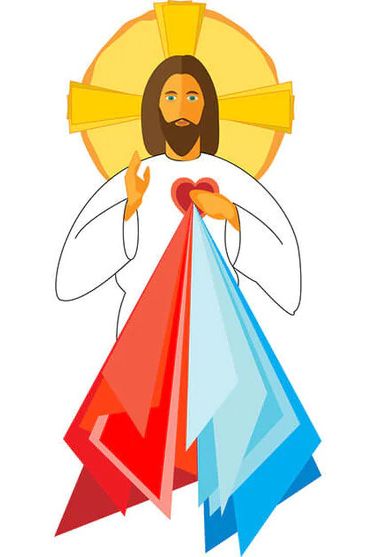 